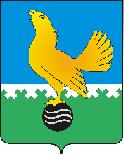 Ханты-Мансийский автономный округ - Юграмуниципальное образованиегородской округ город Пыть-ЯхАДМИНИСТРАЦИЯ ГОРОДАП О С Т А Н О В Л Е Н И ЕОт 30.12.2016									№ 366-паО внесении изменений впостановление  администрации города от 17.12.2015 № 351-па «Об утверждении муниципальной программы «Развитие  физической  культуры и спорта  в муниципальном образовании городской округ город Пыть-Ях  на 2016-2020 годы» (с изм. от 09.03.2016 № 42-па, от 20.06.2016 №143-па, от 29.08.2016 № 224-па,от 02.11.2016 № 276-па, от 26.12.2016 №342-па)В соответствии с постановлением администрации города от  21.08.2013 №184-па «О муниципальных и ведомственных целевых программах муниципального образования городской округ город Пыть-Ях», постановлением Правительства Ханты-Мансийского автономного округа – Югры от 09.10.2013 № 422-п «О государственной программе Ханты-Мансийского автономного округа – Югры «Развитие физической культуры и спорта в Ханты-Мансийском автономном округе – Югре на 2016 – 2020 годы», в связи с изменениями предельных объемов финансирования программных мероприятий в 2016-2020 годах, внести в постановление администрации города от 17.12.2015 №351-па «Об утверждении муниципальной программы «Развитие физической культуры и спорта в муниципальном образовании городской округ город Пыть-Ях на 2016-2020 годы» следующие изменения:    В приложении к постановлению:1.1 Строку  «Финансовое обеспечение муниципальной программы» паспорта муниципальной программы изложить в следующей редакции:1.2.  В приложении №2 к приложению:Пункт 1.2., строку «Итого по мероприятиям, направленным на создание условий для удовлетворения потребности населения муниципального образования в оказании услуг в сфере физической культуры и спорта (содержание учреждений), предоставление в пользование населению спортивных сооружений», «Итого по подпрограмме I» подпрограммы I, пункт 2.1., строки «Итого по мероприятиям, направленным на создание условий для удовлетворения потребности населения муниципального образования в оказании услуг в сфере физической культуры и спорта (содержание учреждений), предоставление в пользование населению спортивных сооружений», «Итого по подпрограмме II» подпрограммы II, «Всего по муниципальной программе», «Прочие расходы», «Соисполнитель 2», «Соисполнитель 3», «Соисполнитель 4» изложить в новой редакции согласно приложению №1.1.3. Пункты 5, 6, 9 приложения №3 изложить в новой редакции согласно приложению №2.2. Сектору по связям с общественными организациями и СМИ управления делами (О.В. Кулиш) опубликовать постановление в печатном средстве массовой информации «Официальный вестник».3. Отделу по информационным ресурсам (А.А. Мерзляков) разместить постановление на официальном сайте администрации города в сети Интернет.4. Настоящее постановление вступает в силу после его официального опубликования.5. Контроль за выполнением постановления возложить на первого заместителя главы города Золотых А.П.Глава города Пыть-Яха		                                     О.Л. КовалевскийФинансовое обеспечение муниципальной программыОбщий объем финансирования программы:всего: 510 549,2 тыс. рублей.в том числе:- бюджет автономного округа:  2 010,0 тыс. рублей,в том числе по годам:2016 год - 150,0 тыс. рублей;2017 год – 465,0 тыс. рублей;2018 год – 465,0 тыс. рублей;2019 год – 465,0 тыс. рублей;2020 год – 465,0 тыс. рублей;- бюджет муниципального  образования:               496 136,4 тыс. рублей,в том числе по годам:2016 год – 157 634,7 тыс. рублей;2017 год -  84 261,6 тыс. рублей;2018 год – 84 554,9 тыс. рублей;2019 год – 84 842,6 тыс. рублей;2020 год -  84 842,6 тыс. рублей;- внебюджетные источники: 12 402,8 тыс. рублей,в том числе по годам:2016 год - 2 738,0 тыс. рублей;2017 год - 2 416,2 тыс. рублей;2018 год - 2 416,2 тыс. рублей;2019 год - 2 416,2 тыс. рублей;2020 год-  2 416,2 тыс. рублей.Приложение №1 к постановлению администрации города Пыть-ЯхаОт 30.12.2016 № 366-паПеречень основных мероприятий муниципальной программы «Развитие физической культуры и спорта в муниципальном образовании городской округ город Пыть-Ях на 2016 – 2020 годы»Приложение №1 к постановлению администрации города Пыть-ЯхаОт 30.12.2016 № 366-паПеречень основных мероприятий муниципальной программы «Развитие физической культуры и спорта в муниципальном образовании городской округ город Пыть-Ях на 2016 – 2020 годы»Приложение №1 к постановлению администрации города Пыть-ЯхаОт 30.12.2016 № 366-паПеречень основных мероприятий муниципальной программы «Развитие физической культуры и спорта в муниципальном образовании городской округ город Пыть-Ях на 2016 – 2020 годы»Приложение №1 к постановлению администрации города Пыть-ЯхаОт 30.12.2016 № 366-паПеречень основных мероприятий муниципальной программы «Развитие физической культуры и спорта в муниципальном образовании городской округ город Пыть-Ях на 2016 – 2020 годы»Приложение №1 к постановлению администрации города Пыть-ЯхаОт 30.12.2016 № 366-паПеречень основных мероприятий муниципальной программы «Развитие физической культуры и спорта в муниципальном образовании городской округ город Пыть-Ях на 2016 – 2020 годы»Приложение №1 к постановлению администрации города Пыть-ЯхаОт 30.12.2016 № 366-паПеречень основных мероприятий муниципальной программы «Развитие физической культуры и спорта в муниципальном образовании городской округ город Пыть-Ях на 2016 – 2020 годы»Приложение №1 к постановлению администрации города Пыть-ЯхаОт 30.12.2016 № 366-паПеречень основных мероприятий муниципальной программы «Развитие физической культуры и спорта в муниципальном образовании городской округ город Пыть-Ях на 2016 – 2020 годы»Приложение №1 к постановлению администрации города Пыть-ЯхаОт 30.12.2016 № 366-паПеречень основных мероприятий муниципальной программы «Развитие физической культуры и спорта в муниципальном образовании городской округ город Пыть-Ях на 2016 – 2020 годы»Приложение №1 к постановлению администрации города Пыть-ЯхаОт 30.12.2016 № 366-паПеречень основных мероприятий муниципальной программы «Развитие физической культуры и спорта в муниципальном образовании городской округ город Пыть-Ях на 2016 – 2020 годы»Приложение №1 к постановлению администрации города Пыть-ЯхаОт 30.12.2016 № 366-паПеречень основных мероприятий муниципальной программы «Развитие физической культуры и спорта в муниципальном образовании городской округ город Пыть-Ях на 2016 – 2020 годы»Приложение №1 к постановлению администрации города Пыть-ЯхаОт 30.12.2016 № 366-паПеречень основных мероприятий муниципальной программы «Развитие физической культуры и спорта в муниципальном образовании городской округ город Пыть-Ях на 2016 – 2020 годы»Приложение №1 к постановлению администрации города Пыть-ЯхаОт 30.12.2016 № 366-паПеречень основных мероприятий муниципальной программы «Развитие физической культуры и спорта в муниципальном образовании городской округ город Пыть-Ях на 2016 – 2020 годы»Приложение №1 к постановлению администрации города Пыть-ЯхаОт 30.12.2016 № 366-паПеречень основных мероприятий муниципальной программы «Развитие физической культуры и спорта в муниципальном образовании городской округ город Пыть-Ях на 2016 – 2020 годы»Приложение №1 к постановлению администрации города Пыть-ЯхаОт 30.12.2016 № 366-паПеречень основных мероприятий муниципальной программы «Развитие физической культуры и спорта в муниципальном образовании городской округ город Пыть-Ях на 2016 – 2020 годы»Номер основного мероприятияОсновные мероприятия муниципальной программы (связь мероприятий с показателями муниципальной программы)Основные мероприятия муниципальной программы (связь мероприятий с показателями муниципальной программы)Ответственный исполнитель/соисполнительИсточники финансированияФинансовые затраты на реализацию (тыс. рублей)Финансовые затраты на реализацию (тыс. рублей)Финансовые затраты на реализацию (тыс. рублей)Финансовые затраты на реализацию (тыс. рублей)Финансовые затраты на реализацию (тыс. рублей)Финансовые затраты на реализацию (тыс. рублей)Финансовые затраты на реализацию (тыс. рублей)Финансовые затраты на реализацию (тыс. рублей)Финансовые затраты на реализацию (тыс. рублей)Номер основного мероприятияОсновные мероприятия муниципальной программы (связь мероприятий с показателями муниципальной программы)Основные мероприятия муниципальной программы (связь мероприятий с показателями муниципальной программы)Ответственный исполнитель/соисполнительИсточники финансированияВсего2016201720172018201820192019202012245678899101011Подпрограмма 1 «Развитие массовой физической культуры и спорта»Подпрограмма 1 «Развитие массовой физической культуры и спорта»Подпрограмма 1 «Развитие массовой физической культуры и спорта»Подпрограмма 1 «Развитие массовой физической культуры и спорта»Подпрограмма 1 «Развитие массовой физической культуры и спорта»Подпрограмма 1 «Развитие массовой физической культуры и спорта»Подпрограмма 1 «Развитие массовой физической культуры и спорта»Подпрограмма 1 «Развитие массовой физической культуры и спорта»Подпрограмма 1 «Развитие массовой физической культуры и спорта»Подпрограмма 1 «Развитие массовой физической культуры и спорта»Подпрограмма 1 «Развитие массовой физической культуры и спорта»Подпрограмма 1 «Развитие массовой физической культуры и спорта»Подпрограмма 1 «Развитие массовой физической культуры и спорта»Подпрограмма 1 «Развитие массовой физической культуры и спорта»1.2.Создание условий для удовлетворения потребности населения муниципального образования в оказании услуг в сфере физической культуры и спорта (содержание учреждений), предоставление в пользование населению спортивных сооружений                                                      (показатель №5,6)Создание условий для удовлетворения потребности населения муниципального образования в оказании услуг в сфере физической культуры и спорта (содержание учреждений), предоставление в пользование населению спортивных сооружений                                                      (показатель №5,6)Отдел по физической культуре и спорту администрации г.Пыть-Ях, МАУ «Спортивный комплекс»Всего94 432,118 359,218 938,919 002,819 002,819 002,819 065,619 065,619 065,61.2.Создание условий для удовлетворения потребности населения муниципального образования в оказании услуг в сфере физической культуры и спорта (содержание учреждений), предоставление в пользование населению спортивных сооружений                                                      (показатель №5,6)Создание условий для удовлетворения потребности населения муниципального образования в оказании услуг в сфере физической культуры и спорта (содержание учреждений), предоставление в пользование населению спортивных сооружений                                                      (показатель №5,6)Отдел по физической культуре и спорту администрации г.Пыть-Ях, МАУ «Спортивный комплекс»федеральный бюджет0,00,00,00,00,00,00,00,00,01.2.Создание условий для удовлетворения потребности населения муниципального образования в оказании услуг в сфере физической культуры и спорта (содержание учреждений), предоставление в пользование населению спортивных сооружений                                                      (показатель №5,6)Создание условий для удовлетворения потребности населения муниципального образования в оказании услуг в сфере физической культуры и спорта (содержание учреждений), предоставление в пользование населению спортивных сооружений                                                      (показатель №5,6)Отдел по физической культуре и спорту администрации г.Пыть-Ях, МАУ «Спортивный комплекс»бюджет автономного округа0,00,00,00,00,00,00,00,00,01.2.Создание условий для удовлетворения потребности населения муниципального образования в оказании услуг в сфере физической культуры и спорта (содержание учреждений), предоставление в пользование населению спортивных сооружений                                                      (показатель №5,6)Создание условий для удовлетворения потребности населения муниципального образования в оказании услуг в сфере физической культуры и спорта (содержание учреждений), предоставление в пользование населению спортивных сооружений                                                      (показатель №5,6)Отдел по физической культуре и спорту администрации г.Пыть-Ях, МАУ «Спортивный комплекс»местный бюджет90 445,117 413,818 178,518 242,418 242,418 242,418 305,218 305,218 305,21.2.Создание условий для удовлетворения потребности населения муниципального образования в оказании услуг в сфере физической культуры и спорта (содержание учреждений), предоставление в пользование населению спортивных сооружений                                                      (показатель №5,6)Создание условий для удовлетворения потребности населения муниципального образования в оказании услуг в сфере физической культуры и спорта (содержание учреждений), предоставление в пользование населению спортивных сооружений                                                      (показатель №5,6)Отдел по физической культуре и спорту администрации г.Пыть-Ях, МАУ «Спортивный комплекс»программа «Сотрудничество»0,00,00,00,00,00,00,00,00,01.2.Создание условий для удовлетворения потребности населения муниципального образования в оказании услуг в сфере физической культуры и спорта (содержание учреждений), предоставление в пользование населению спортивных сооружений                                                      (показатель №5,6)Создание условий для удовлетворения потребности населения муниципального образования в оказании услуг в сфере физической культуры и спорта (содержание учреждений), предоставление в пользование населению спортивных сооружений                                                      (показатель №5,6)Отдел по физической культуре и спорту администрации г.Пыть-Ях, МАУ «Спортивный комплекс»иные внебюджетные источники3 987,0945,4760,4760,4760,4760,4760,4760,4760,4Итого  по мероприятиям, направленным на  создание условий для удовлетворения потребности населения муниципального образования в оказании услуг в сфере физической культуры и спорта (содержание учреждений), предоставление в пользование населению спортивных сооруженийИтого  по мероприятиям, направленным на  создание условий для удовлетворения потребности населения муниципального образования в оказании услуг в сфере физической культуры и спорта (содержание учреждений), предоставление в пользование населению спортивных сооруженийВсего94 432,118 359,218 938,919 002,819 002,819 002,819 065,619 065,619 065,6Итого  по мероприятиям, направленным на  создание условий для удовлетворения потребности населения муниципального образования в оказании услуг в сфере физической культуры и спорта (содержание учреждений), предоставление в пользование населению спортивных сооруженийИтого  по мероприятиям, направленным на  создание условий для удовлетворения потребности населения муниципального образования в оказании услуг в сфере физической культуры и спорта (содержание учреждений), предоставление в пользование населению спортивных сооруженийфедеральный бюджет0,00,00,00,00,00,00,00,00,0Итого  по мероприятиям, направленным на  создание условий для удовлетворения потребности населения муниципального образования в оказании услуг в сфере физической культуры и спорта (содержание учреждений), предоставление в пользование населению спортивных сооруженийИтого  по мероприятиям, направленным на  создание условий для удовлетворения потребности населения муниципального образования в оказании услуг в сфере физической культуры и спорта (содержание учреждений), предоставление в пользование населению спортивных сооруженийбюджет автономного округа0,00,00,00,00,00,00,00,00,0Итого  по мероприятиям, направленным на  создание условий для удовлетворения потребности населения муниципального образования в оказании услуг в сфере физической культуры и спорта (содержание учреждений), предоставление в пользование населению спортивных сооруженийИтого  по мероприятиям, направленным на  создание условий для удовлетворения потребности населения муниципального образования в оказании услуг в сфере физической культуры и спорта (содержание учреждений), предоставление в пользование населению спортивных сооруженийместный бюджет90 445,117 413,818 178,518 242,418 242,418 242,418 305,218 305,218 305,2Итого  по мероприятиям, направленным на  создание условий для удовлетворения потребности населения муниципального образования в оказании услуг в сфере физической культуры и спорта (содержание учреждений), предоставление в пользование населению спортивных сооруженийИтого  по мероприятиям, направленным на  создание условий для удовлетворения потребности населения муниципального образования в оказании услуг в сфере физической культуры и спорта (содержание учреждений), предоставление в пользование населению спортивных сооруженийпрограмма «Сотрудничество»0,00,00,00,00,00,00,00,00,0Итого  по мероприятиям, направленным на  создание условий для удовлетворения потребности населения муниципального образования в оказании услуг в сфере физической культуры и спорта (содержание учреждений), предоставление в пользование населению спортивных сооруженийИтого  по мероприятиям, направленным на  создание условий для удовлетворения потребности населения муниципального образования в оказании услуг в сфере физической культуры и спорта (содержание учреждений), предоставление в пользование населению спортивных сооруженийиные внебюджетные источники3 987,0945,4760,4760,4760,4760,4760,4760,4760,4Итого по подпрограмме IИтого по подпрограмме IВсего177 344,792 551,821 118,921 182,821 182,821 182,821 245,621 245,621 245,6Итого по подпрограмме IИтого по подпрограмме Iфедеральный бюджет0,00,00,00,00,00,00,00,00,0Итого по подпрограмме IИтого по подпрограмме Iбюджет автономного округа0,00,00,00,00,00,00,00,00,0Итого по подпрограмме IИтого по подпрограмме Iместный бюджет173 357,791 606,420 358,520 422,420 422,420 422,420 485,220 485,220 485,2Итого по подпрограмме IИтого по подпрограмме Iпрограмма «Сотрудничество»0,00,00,00,00,00,00,00,00,0Итого по подпрограмме IИтого по подпрограмме Iиные внебюджетные источники3 987,0945,4760,4760,4760,4760,4760,4760,4760,4Подпрограмма 2 «Развитие _етско-юношеского спорта»Подпрограмма 2 «Развитие _етско-юношеского спорта»Подпрограмма 2 «Развитие _етско-юношеского спорта»Подпрограмма 2 «Развитие _етско-юношеского спорта»Подпрограмма 2 «Развитие _етско-юношеского спорта»Подпрограмма 2 «Развитие _етско-юношеского спорта»Подпрограмма 2 «Развитие _етско-юношеского спорта»Подпрограмма 2 «Развитие _етско-юношеского спорта»Подпрограмма 2 «Развитие _етско-юношеского спорта»Подпрограмма 2 «Развитие _етско-юношеского спорта»Подпрограмма 2 «Развитие _етско-юношеского спорта»Подпрограмма 2 «Развитие _етско-юношеского спорта»Подпрограмма 2 «Развитие _етско-юношеского спорта»Подпрограмма 2 «Развитие _етско-юношеского спорта»2.1.Создание условий для удовлетворения потребности населения муниципального образования в оказании услуг в сфере физической культуры и спорта (содержание учреждений), предоставление в пользование населению спортивных сооружений  (показатель №9)Создание условий для удовлетворения потребности населения муниципального образования в оказании услуг в сфере физической культуры и спорта (содержание учреждений), предоставление в пользование населению спортивных сооружений  (показатель №9)Отдел по физической культуре и спорту администрации г. Пыть-Ях, МБУ ДО «ДЮСШ»Всего213 419,444 311,542 061,042 235,142 235,142 405,942 405,942 405,942 405,92.1.Создание условий для удовлетворения потребности населения муниципального образования в оказании услуг в сфере физической культуры и спорта (содержание учреждений), предоставление в пользование населению спортивных сооружений  (показатель №9)Создание условий для удовлетворения потребности населения муниципального образования в оказании услуг в сфере физической культуры и спорта (содержание учреждений), предоставление в пользование населению спортивных сооружений  (показатель №9)Отдел по физической культуре и спорту администрации г. Пыть-Ях, МБУ ДО «ДЮСШ»федеральный бюджет0,00,00,00,00,00,00,00,00,02.1.Создание условий для удовлетворения потребности населения муниципального образования в оказании услуг в сфере физической культуры и спорта (содержание учреждений), предоставление в пользование населению спортивных сооружений  (показатель №9)Создание условий для удовлетворения потребности населения муниципального образования в оказании услуг в сфере физической культуры и спорта (содержание учреждений), предоставление в пользование населению спортивных сооружений  (показатель №9)Отдел по физической культуре и спорту администрации г. Пыть-Ях, МБУ ДО «ДЮСШ»бюджет автономного округа0,00,00,00,00,00,00,00,00,02.1.Создание условий для удовлетворения потребности населения муниципального образования в оказании услуг в сфере физической культуры и спорта (содержание учреждений), предоставление в пользование населению спортивных сооружений  (показатель №9)Создание условий для удовлетворения потребности населения муниципального образования в оказании услуг в сфере физической культуры и спорта (содержание учреждений), предоставление в пользование населению спортивных сооружений  (показатель №9)Отдел по физической культуре и спорту администрации г. Пыть-Ях, МБУ ДО «ДЮСШ»местный бюджет205 003,642 518,940 405,240 579,340 579,340 750,140 750,140 750,140 750,12.1.Создание условий для удовлетворения потребности населения муниципального образования в оказании услуг в сфере физической культуры и спорта (содержание учреждений), предоставление в пользование населению спортивных сооружений  (показатель №9)Создание условий для удовлетворения потребности населения муниципального образования в оказании услуг в сфере физической культуры и спорта (содержание учреждений), предоставление в пользование населению спортивных сооружений  (показатель №9)Отдел по физической культуре и спорту администрации г. Пыть-Ях, МБУ ДО «ДЮСШ»программа «Сотрудничество»0,00,00,00,00,00,00,00,00,02.1.Создание условий для удовлетворения потребности населения муниципального образования в оказании услуг в сфере физической культуры и спорта (содержание учреждений), предоставление в пользование населению спортивных сооружений  (показатель №9)Создание условий для удовлетворения потребности населения муниципального образования в оказании услуг в сфере физической культуры и спорта (содержание учреждений), предоставление в пользование населению спортивных сооружений  (показатель №9)Отдел по физической культуре и спорту администрации г. Пыть-Ях, МБУ ДО «ДЮСШ»иные внебюджетные источники8 415,81 792,61 655,81 655,81 655,81 655,81 655,81 655,81 655,82.1.Создание условий для удовлетворения потребности населения муниципального образования в оказании услуг в сфере физической культуры и спорта (содержание учреждений), предоставление в пользование населению спортивных сооружений  (показатель №9)Создание условий для удовлетворения потребности населения муниципального образования в оказании услуг в сфере физической культуры и спорта (содержание учреждений), предоставление в пользование населению спортивных сооружений  (показатель №9) Отдел по физической культуре и спорту администрации г. Пыть-Ях, МБУ ДО СДЮСШОРВсего102 052,520 384,420 348,520 403,820 403,820 457,920 457,920 457,920 457,92.1.Создание условий для удовлетворения потребности населения муниципального образования в оказании услуг в сфере физической культуры и спорта (содержание учреждений), предоставление в пользование населению спортивных сооружений  (показатель №9)Создание условий для удовлетворения потребности населения муниципального образования в оказании услуг в сфере физической культуры и спорта (содержание учреждений), предоставление в пользование населению спортивных сооружений  (показатель №9) Отдел по физической культуре и спорту администрации г. Пыть-Ях, МБУ ДО СДЮСШОРфедеральный бюджет0,00,00,00,00,00,00,00,00,02.1.Создание условий для удовлетворения потребности населения муниципального образования в оказании услуг в сфере физической культуры и спорта (содержание учреждений), предоставление в пользование населению спортивных сооружений  (показатель №9)Создание условий для удовлетворения потребности населения муниципального образования в оказании услуг в сфере физической культуры и спорта (содержание учреждений), предоставление в пользование населению спортивных сооружений  (показатель №9) Отдел по физической культуре и спорту администрации г. Пыть-Ях, МБУ ДО СДЮСШОРбюджет автономного округа0,00,00,00,00,00,00,00,00,02.1.Создание условий для удовлетворения потребности населения муниципального образования в оказании услуг в сфере физической культуры и спорта (содержание учреждений), предоставление в пользование населению спортивных сооружений  (показатель №9)Создание условий для удовлетворения потребности населения муниципального образования в оказании услуг в сфере физической культуры и спорта (содержание учреждений), предоставление в пользование населению спортивных сооружений  (показатель №9) Отдел по физической культуре и спорту администрации г. Пыть-Ях, МБУ ДО СДЮСШОРместный бюджет102 052,520 384,420 348,520 403,820 403,820 457,920 457,920 457,920 457,92.1.Создание условий для удовлетворения потребности населения муниципального образования в оказании услуг в сфере физической культуры и спорта (содержание учреждений), предоставление в пользование населению спортивных сооружений  (показатель №9)Создание условий для удовлетворения потребности населения муниципального образования в оказании услуг в сфере физической культуры и спорта (содержание учреждений), предоставление в пользование населению спортивных сооружений  (показатель №9) Отдел по физической культуре и спорту администрации г. Пыть-Ях, МБУ ДО СДЮСШОРпрограмма «Сотрудничество»0,00,00,00,00,00,00,00,00,02.1.Создание условий для удовлетворения потребности населения муниципального образования в оказании услуг в сфере физической культуры и спорта (содержание учреждений), предоставление в пользование населению спортивных сооружений  (показатель №9)Создание условий для удовлетворения потребности населения муниципального образования в оказании услуг в сфере физической культуры и спорта (содержание учреждений), предоставление в пользование населению спортивных сооружений  (показатель №9) Отдел по физической культуре и спорту администрации г. Пыть-Ях, МБУ ДО СДЮСШОРиные внебюджетные источники0,00,00,00,00,00,00,00,00,0Итого по мероприятиям, направленным на  создание условий для удовлетворения потребности населения муниципального образования в оказании услуг в сфере физической культуры и спорта (содержание учреждений), предоставление в пользование населению спортивных сооружений  Итого по мероприятиям, направленным на  создание условий для удовлетворения потребности населения муниципального образования в оказании услуг в сфере физической культуры и спорта (содержание учреждений), предоставление в пользование населению спортивных сооружений  Всего315 471,964 695,962 409,562 638,962 638,962 863,862 863,862 863,862 863,8Итого по мероприятиям, направленным на  создание условий для удовлетворения потребности населения муниципального образования в оказании услуг в сфере физической культуры и спорта (содержание учреждений), предоставление в пользование населению спортивных сооружений  Итого по мероприятиям, направленным на  создание условий для удовлетворения потребности населения муниципального образования в оказании услуг в сфере физической культуры и спорта (содержание учреждений), предоставление в пользование населению спортивных сооружений  федеральный бюджет0,00,00,00,00,00,00,00,00,0Итого по мероприятиям, направленным на  создание условий для удовлетворения потребности населения муниципального образования в оказании услуг в сфере физической культуры и спорта (содержание учреждений), предоставление в пользование населению спортивных сооружений  Итого по мероприятиям, направленным на  создание условий для удовлетворения потребности населения муниципального образования в оказании услуг в сфере физической культуры и спорта (содержание учреждений), предоставление в пользование населению спортивных сооружений  бюджет автономного округа0,00,00,00,00,00,00,00,00,0Итого по мероприятиям, направленным на  создание условий для удовлетворения потребности населения муниципального образования в оказании услуг в сфере физической культуры и спорта (содержание учреждений), предоставление в пользование населению спортивных сооружений  Итого по мероприятиям, направленным на  создание условий для удовлетворения потребности населения муниципального образования в оказании услуг в сфере физической культуры и спорта (содержание учреждений), предоставление в пользование населению спортивных сооружений  местный бюджет307 056,162 903,360 753,760 983,160 983,161 208,061 208,061 208,061 208,0Итого по мероприятиям, направленным на  создание условий для удовлетворения потребности населения муниципального образования в оказании услуг в сфере физической культуры и спорта (содержание учреждений), предоставление в пользование населению спортивных сооружений  Итого по мероприятиям, направленным на  создание условий для удовлетворения потребности населения муниципального образования в оказании услуг в сфере физической культуры и спорта (содержание учреждений), предоставление в пользование населению спортивных сооружений  программа «Сотрудничество»0,00,00,00,00,00,00,00,00,0Итого по мероприятиям, направленным на  создание условий для удовлетворения потребности населения муниципального образования в оказании услуг в сфере физической культуры и спорта (содержание учреждений), предоставление в пользование населению спортивных сооружений  Итого по мероприятиям, направленным на  создание условий для удовлетворения потребности населения муниципального образования в оказании услуг в сфере физической культуры и спорта (содержание учреждений), предоставление в пользование населению спортивных сооружений  иные внебюджетные источники8 415,81 792,61 655,81 655,81 655,81 655,81 655,81 655,81 655,8Итого по подпрограмме II:Итого по подпрограмме II:Итого по подпрограмме II:Итого по подпрограмме II:Всего333 204,567 970,966 023,966 253,366 253,366 478,266 478,266 478,266 478,2Итого по подпрограмме II:Итого по подпрограмме II:Итого по подпрограмме II:Итого по подпрограмме II:федеральный бюджет0,00,00,00,00,00,00,00,00,0Итого по подпрограмме II:Итого по подпрограмме II:Итого по подпрограмме II:Итого по подпрограмме II:бюджет автономного округа2 010,0150,0465,0465,0465,0465,0465,0465,0465,0Итого по подпрограмме II:Итого по подпрограмме II:Итого по подпрограмме II:Итого по подпрограмме II:местный бюджет322 778,766 028,363 903,164 132,564 132,564 357,464 357,464 357,464 357,4Итого по подпрограмме II:Итого по подпрограмме II:Итого по подпрограмме II:Итого по подпрограмме II:программа «Сотрудничество»0,00,00,00,00,00,00,00,00,0Итого по подпрограмме II:Итого по подпрограмме II:Итого по подпрограмме II:Итого по подпрограмме II:иные внебюджетные источники8 415,81 792,61 655,81 655,81 655,81 655,81 655,81 655,81 655,8Всего по муниципальной программе:Всего по муниципальной программе:Всего по муниципальной программе:Всего по муниципальной программе:Всего510 549,2160 522,787 142,887 436,187 436,187 723,887 723,887 723,887 723,8Всего по муниципальной программе:Всего по муниципальной программе:Всего по муниципальной программе:Всего по муниципальной программе:федеральный бюджет0,00,00,00,00,00,00,00,00,0Всего по муниципальной программе:Всего по муниципальной программе:Всего по муниципальной программе:Всего по муниципальной программе:бюджет автономного округа2 010,0150,0465,0465,0465,0465,0465,0465,0465,0Всего по муниципальной программе:Всего по муниципальной программе:Всего по муниципальной программе:Всего по муниципальной программе:местный бюджет496 136,4157 634,784 261,684 554,984 554,984 842,684 842,684 842,684 842,6Всего по муниципальной программе:Всего по муниципальной программе:Всего по муниципальной программе:Всего по муниципальной программе:программа «Сотрудничество»0,00,00,00,00,00,00,00,00,0Всего по муниципальной программе:Всего по муниципальной программе:Всего по муниципальной программе:Всего по муниципальной программе:иные внебюджетные источники12 402,82 738,02 416,22 416,22 416,22 416,22 416,22 416,22 416,2В том числе:В том числе:В том числе:В том числе:В том числе:В том числе:В том числе:В том числе:В том числе:В том числе:В том числе:В том числе:В том числе:В том числе:Прочие расходыПрочие расходыПрочие расходыПрочие расходыВсего438 999,688 973,187 142,887 436,187 436,187 723,887 723,887 723,887 723,887 723,8Прочие расходыПрочие расходыПрочие расходыПрочие расходыфедеральный бюджет0,00,00,00,00,00,00,00,00,00,0Прочие расходыПрочие расходыПрочие расходыПрочие расходыбюджет автономного округа2 010,0150,0465,0465,0465,0465,0465,0465,0465,0465,0Прочие расходыПрочие расходыПрочие расходыПрочие расходыместный бюджет424 586,886 085,184 261,684 554,984 554,984 842,684 842,684 842,684 842,684 842,6Прочие расходыПрочие расходыПрочие расходыПрочие расходыпрограмма «Сотрудничество»0,00,00,00,00,00,00,00,00,00,0Прочие расходыПрочие расходыПрочие расходыПрочие расходыиные внебюджетные источники12 402,82 738,02 416,22 416,22 416,22 416,22 416,22 416,22 416,22 416,2В том числе:В том числе:В том числе:В том числе:В том числе:В том числе:В том числе:В том числе:В том числе:В том числе:В том числе:В том числе:В том числе:В том числе:Соисполнитель 2Соисполнитель 2МАУ «Спортивный комплекс»МАУ «Спортивный комплекс»Всего105 551,020 758,121 118,921 182,821 182,821 245,621 245,621 245,621 245,6Соисполнитель 2Соисполнитель 2МАУ «Спортивный комплекс»МАУ «Спортивный комплекс»федеральный бюджет0,00,00,00,00,00,00,00,00,0Соисполнитель 2Соисполнитель 2МАУ «Спортивный комплекс»МАУ «Спортивный комплекс»бюджет автономного округа0,00,00,00,00,00,00,00,00,0Соисполнитель 2Соисполнитель 2МАУ «Спортивный комплекс»МАУ «Спортивный комплекс»местный бюджет101 564,019 812,720 358,520 422,420 422,420 485,220 485,220 485,220 485,2Соисполнитель 2Соисполнитель 2МАУ «Спортивный комплекс»МАУ «Спортивный комплекс»программа «Сотрудничество»0,00,00,00,00,00,00,00,00,0Соисполнитель 2Соисполнитель 2МАУ «Спортивный комплекс»МАУ «Спортивный комплекс»иные внебюджетные источники3 987,0945,4760,4760,4760,4760,4760,4760,4760,4Соисполнитель 3Соисполнитель 3МБУ ДО «ДЮСШ»МБУ ДО «ДЮСШ»Всего224 445,346 249,044 333,144 507,244 507,244 678,044 678,044 678,044 678,0Соисполнитель 3Соисполнитель 3МБУ ДО «ДЮСШ»МБУ ДО «ДЮСШ»федеральный бюджет0,00,00,00,00,00,00,00,00,0Соисполнитель 3Соисполнитель 3МБУ ДО «ДЮСШ»МБУ ДО «ДЮСШ»бюджет автономного округа1 271,60,0317,9317,9317,9317,9317,9317,9317,9Соисполнитель 3Соисполнитель 3МБУ ДО «ДЮСШ»МБУ ДО «ДЮСШ»местный бюджет214 757,944 456,442 359,442 533,542 533,542 704,342 704,342 704,342 704,3Соисполнитель 3Соисполнитель 3МБУ ДО «ДЮСШ»МБУ ДО «ДЮСШ»программа «Сотрудничество»0,00,00,00,00,00,00,00,00,0Соисполнитель 3Соисполнитель 3МБУ ДО «ДЮСШ»МБУ ДО «ДЮСШ»иные внебюджетные источники8 415,81 792,61 655,81 655,81 655,81 655,81 655,81 655,81 655,8Соисполнитель 4Соисполнитель 4МБУ ДО СДЮСШОРМБУ ДО СДЮСШОРВсего108 759,221 721,921 690,821 746,121 746,121 800,221 800,221 800,221 800,2Соисполнитель 4Соисполнитель 4МБУ ДО СДЮСШОРМБУ ДО СДЮСШОРфедеральный бюджет0,00,00,00,00,00,00,00,00,0Соисполнитель 4Соисполнитель 4МБУ ДО СДЮСШОРМБУ ДО СДЮСШОРбюджет автономного округа738,4150,0147,1147,1147,1147,1147,1147,1147,1Соисполнитель 4Соисполнитель 4МБУ ДО СДЮСШОРМБУ ДО СДЮСШОРместный бюджет108 020,821 571,921 543,721 599,021 599,021 653,121 653,121 653,121 653,1Соисполнитель 4Соисполнитель 4МБУ ДО СДЮСШОРМБУ ДО СДЮСШОРпрограмма «Сотрудничество»0,00,00,00,00,00,00,00,00,0Соисполнитель 4Соисполнитель 4МБУ ДО СДЮСШОРМБУ ДО СДЮСШОРиные внебюджетные источники0,00,00,00,00,00,00,00,00,0Приложение №2 к постановлению администрациигорода Пыть-Яхаот 30.12.2016 № 366-паОценка эффективности реализации муниципальной программы «Развитие физической культуры и спорта в муниципальном образовании городской округ город Пыть-Ях на 2016-2020 годы»Приложение №2 к постановлению администрациигорода Пыть-Яхаот 30.12.2016 № 366-паОценка эффективности реализации муниципальной программы «Развитие физической культуры и спорта в муниципальном образовании городской округ город Пыть-Ях на 2016-2020 годы»Приложение №2 к постановлению администрациигорода Пыть-Яхаот 30.12.2016 № 366-паОценка эффективности реализации муниципальной программы «Развитие физической культуры и спорта в муниципальном образовании городской округ город Пыть-Ях на 2016-2020 годы»Приложение №2 к постановлению администрациигорода Пыть-Яхаот 30.12.2016 № 366-паОценка эффективности реализации муниципальной программы «Развитие физической культуры и спорта в муниципальном образовании городской округ город Пыть-Ях на 2016-2020 годы»Приложение №2 к постановлению администрациигорода Пыть-Яхаот 30.12.2016 № 366-паОценка эффективности реализации муниципальной программы «Развитие физической культуры и спорта в муниципальном образовании городской округ город Пыть-Ях на 2016-2020 годы»Приложение №2 к постановлению администрациигорода Пыть-Яхаот 30.12.2016 № 366-паОценка эффективности реализации муниципальной программы «Развитие физической культуры и спорта в муниципальном образовании городской округ город Пыть-Ях на 2016-2020 годы»Приложение №2 к постановлению администрациигорода Пыть-Яхаот 30.12.2016 № 366-паОценка эффективности реализации муниципальной программы «Развитие физической культуры и спорта в муниципальном образовании городской округ город Пыть-Ях на 2016-2020 годы»Приложение №2 к постановлению администрациигорода Пыть-Яхаот 30.12.2016 № 366-паОценка эффективности реализации муниципальной программы «Развитие физической культуры и спорта в муниципальном образовании городской округ город Пыть-Ях на 2016-2020 годы»Приложение №2 к постановлению администрациигорода Пыть-Яхаот 30.12.2016 № 366-паОценка эффективности реализации муниципальной программы «Развитие физической культуры и спорта в муниципальном образовании городской округ город Пыть-Ях на 2016-2020 годы»Приложение №2 к постановлению администрациигорода Пыть-Яхаот 30.12.2016 № 366-паОценка эффективности реализации муниципальной программы «Развитие физической культуры и спорта в муниципальном образовании городской округ город Пыть-Ях на 2016-2020 годы»Приложение №2 к постановлению администрациигорода Пыть-Яхаот 30.12.2016 № 366-паОценка эффективности реализации муниципальной программы «Развитие физической культуры и спорта в муниципальном образовании городской округ город Пыть-Ях на 2016-2020 годы»Приложение №2 к постановлению администрациигорода Пыть-Яхаот 30.12.2016 № 366-паОценка эффективности реализации муниципальной программы «Развитие физической культуры и спорта в муниципальном образовании городской округ город Пыть-Ях на 2016-2020 годы»Приложение №2 к постановлению администрациигорода Пыть-Яхаот 30.12.2016 № 366-паОценка эффективности реализации муниципальной программы «Развитие физической культуры и спорта в муниципальном образовании городской округ город Пыть-Ях на 2016-2020 годы»Приложение №2 к постановлению администрациигорода Пыть-Яхаот 30.12.2016 № 366-паОценка эффективности реализации муниципальной программы «Развитие физической культуры и спорта в муниципальном образовании городской округ город Пыть-Ях на 2016-2020 годы»Приложение №2 к постановлению администрациигорода Пыть-Яхаот 30.12.2016 № 366-паОценка эффективности реализации муниципальной программы «Развитие физической культуры и спорта в муниципальном образовании городской округ город Пыть-Ях на 2016-2020 годы»Приложение №2 к постановлению администрациигорода Пыть-Яхаот 30.12.2016 № 366-паОценка эффективности реализации муниципальной программы «Развитие физической культуры и спорта в муниципальном образовании городской округ город Пыть-Ях на 2016-2020 годы»Приложение №2 к постановлению администрациигорода Пыть-Яхаот 30.12.2016 № 366-паОценка эффективности реализации муниципальной программы «Развитие физической культуры и спорта в муниципальном образовании городской округ город Пыть-Ях на 2016-2020 годы»Приложение №2 к постановлению администрациигорода Пыть-Яхаот 30.12.2016 № 366-паОценка эффективности реализации муниципальной программы «Развитие физической культуры и спорта в муниципальном образовании городской округ город Пыть-Ях на 2016-2020 годы»Приложение №2 к постановлению администрациигорода Пыть-Яхаот 30.12.2016 № 366-паОценка эффективности реализации муниципальной программы «Развитие физической культуры и спорта в муниципальном образовании городской округ город Пыть-Ях на 2016-2020 годы»Приложение №2 к постановлению администрациигорода Пыть-Яхаот 30.12.2016 № 366-паОценка эффективности реализации муниципальной программы «Развитие физической культуры и спорта в муниципальном образовании городской округ город Пыть-Ях на 2016-2020 годы»Приложение №2 к постановлению администрациигорода Пыть-Яхаот 30.12.2016 № 366-паОценка эффективности реализации муниципальной программы «Развитие физической культуры и спорта в муниципальном образовании городской округ город Пыть-Ях на 2016-2020 годы»№             п/пНаименование показателей результатовНаименование показателей результатовНаименование мероприятий (комплекса мероприятий подпрограмм) обеспечивающих  достижение результатаНаименование мероприятий (комплекса мероприятий подпрограмм) обеспечивающих  достижение результатаФактическое  значение показателя на момент разработки  программыЗначения   показателя по годамЗначения   показателя по годамЗначения   показателя по годамЗначения   показателя по годамЗначения   показателя по годамЗначения   показателя по годамЗначения   показателя по годамЦелевое значение  на момент окончания действия программыСоотношение затрат и результатовСоотношение затрат и результатовСоотношение затрат и результатовСоотношение затрат и результатовСоотношение затрат и результатовСоотношение затрат и результатовСоотношение затрат и результатов№             п/пНаименование показателей результатовНаименование показателей результатовНаименование мероприятий (комплекса мероприятий подпрограмм) обеспечивающих  достижение результатаНаименование мероприятий (комплекса мероприятий подпрограмм) обеспечивающих  достижение результатаФактическое  значение показателя на момент разработки  программыЗначения   показателя по годамЗначения   показателя по годамЗначения   показателя по годамЗначения   показателя по годамЗначения   показателя по годамЗначения   показателя по годамЗначения   показателя по годамЦелевое значение  на момент окончания действия программы(тыс. руб.)(тыс. руб.)(тыс. руб.)(тыс. руб.)(тыс. руб.)(тыс. руб.)(тыс. руб.)№             п/пНаименование показателей результатовНаименование показателей результатовНаименование мероприятий (комплекса мероприятий подпрограмм) обеспечивающих  достижение результатаНаименование мероприятий (комплекса мероприятий подпрограмм) обеспечивающих  достижение результатаФактическое  значение показателя на момент разработки  программы2016201720172018201820192020Целевое значение  на момент окончания действия программыобщие  затраты по  соответствующим мероприятиямобщие  затраты по  соответствующим мероприятиямв т.ч. бюджетные затраты   в т.ч. бюджетные затраты   в т.ч. бюджетные затраты   в т.ч. бюджетные затраты   в т.ч. бюджетные затраты   №             п/пНаименование показателей результатовНаименование показателей результатовНаименование мероприятий (комплекса мероприятий подпрограмм) обеспечивающих  достижение результатаНаименование мероприятий (комплекса мероприятий подпрограмм) обеспечивающих  достижение результатаФактическое  значение показателя на момент разработки  программы2016201720172018201820192020Целевое значение  на момент окончания действия программыобщие  затраты по  соответствующим мероприятиямобщие  затраты по  соответствующим мероприятиямгородского бюджетагородского бюджетагородского бюджетагородского бюджетаФедера-льного№             п/пНаименование показателей результатовНаименование показателей результатовНаименование мероприятий (комплекса мероприятий подпрограмм) обеспечивающих  достижение результатаНаименование мероприятий (комплекса мероприятий подпрограмм) обеспечивающих  достижение результатаФактическое  значение показателя на момент разработки  программы2016201720172018201820192020Целевое значение  на момент окончания действия программыобщие  затраты по  соответствующим мероприятиямобщие  затраты по  соответствующим мероприятиямгородского бюджетагородского бюджетагородского бюджетагородского бюджетаокружного бюджета122334566778910111112121212135Сохранение секций  по видам спорта,  ед.Сохранение секций  по видам спорта,  ед.Создание условий для удовлетворения потребности населения муниципального образования в оказании услуг в сфере физической культуры и спорта (содержание учреждений), предоставление в пользование населению спортивных сооруженийСоздание условий для удовлетворения потребности населения муниципального образования в оказании услуг в сфере физической культуры и спорта (содержание учреждений), предоставление в пользование населению спортивных сооружений11111111111111111194 432,1094 432,1090 445,1090 445,1090 445,1090 445,100,006Уровень обеспеченности населения спортивными сооружениями исходя из единовременной пропускной способности объектов спорта, %Уровень обеспеченности населения спортивными сооружениями исходя из единовременной пропускной способности объектов спорта, %Создание условий для удовлетворения потребности населения муниципального образования в оказании услуг в сфере физической культуры и спорта (содержание учреждений), предоставление в пользование населению спортивных сооруженийСоздание условий для удовлетворения потребности населения муниципального образования в оказании услуг в сфере физической культуры и спорта (содержание учреждений), предоставление в пользование населению спортивных сооружений27,2323535383840434394 432,1094 432,1090 445,1090 445,1090 445,1090 445,100,009Сохранение отделений   по видам спорта, ед.Сохранение отделений   по видам спорта, ед.Создание условий для удовлетворения потребности населения муниципального образования в оказании услуг в сфере физической культуры и спорта (содержание учреждений), предоставление в пользование населению спортивных сооруженийСоздание условий для удовлетворения потребности населения муниципального образования в оказании услуг в сфере физической культуры и спорта (содержание учреждений), предоставление в пользование населению спортивных сооружений111111111111111111315 471,90315 471,90307 056,10307 056,10307 056,10307 056,100,00